How to Access the GCPS Research Databases and the Online CatalogWhen You’re Not at SchoolGo the GCPS website at www.gwinnett.k12.ga.us.Click on the words My eClass    located towards the top of the screen.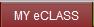 The username is your student ID number. The password is the password the student uses to log onto computers at school.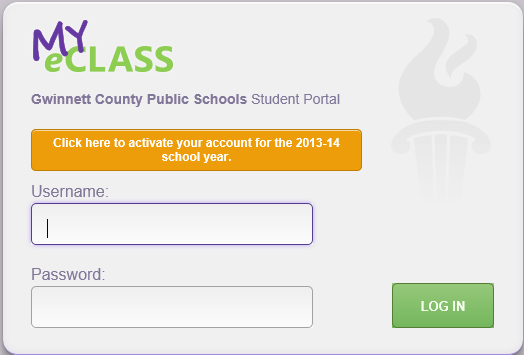 Click on the words Online Research Library to see a list of the research databases available.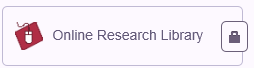 Click on the words Media Catalog  to search for library books located in the RMS media center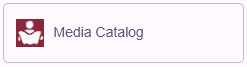 